                                         PLATELMINTOS(FATEC) Para a prevenção de esquistossomose teníase e ascaridíase as principais medidas profiláticas são evitar, respectivamente,nadar em reservatórios de água doce desconhecidos, comer verduras mal lavadas, comer carne bovina ou suína mal cozidas:nadar em reservatórios de água doce desconhecidos, comer carne bovina ou suína mal cozidas, comer verduras mal lavadas;comer verduras mal lavadas, andar descalço, comer carne bovina ou suína mal cozidas;comer verduras mal lavadas, comer carne bovina ou suína mal cozidas, nadar em reservatórios de água doce desconhecidos;andar descalço, comer carne bovina ou suína mal cozidas, comer verduras mal lavadas.(UFES) Para não se contraírem doenças como císticercose e teníase, deve-se evitar, respectivamente:comer verduras mal lavadas e comer carne bovina ou suína malpassada.comer carne bovina ou suína malpassada e nadar em lagoas desconhecidas.comer carne com cisticerco e comer carne bovina ou suína malpassada.nadar em lagoas desconhecidas e andar descalço.andar descalço e comer verduras mal lavadas.(UERJ) A ilustração abaixo representa uma solitária.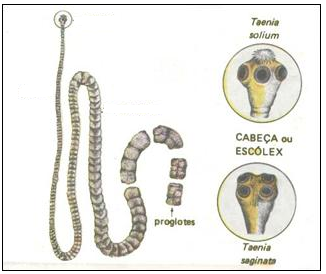  	Sobre ela, responda:Como é adquirida?Quais as medida profiláticas indicada?(UNIFENAS) O abate clandestino de bovinos e suínos e a comercialização dessa carne expõe a população consumidora à:ascaridíase;teníase;ancilostomose;oxiurose:disenteria amebiana(MEDICINA-UBERABA) Uma população que habita as margens de uma lagoa e acostumada a banhar-se em suas águas foi acometida por um surto de esquistossomose.	Responda:A que filo pertence o causador da esquistossomose?Cite duas medidas que você tomaria para livrar a população da doença.(Unicamp-SP) Os telejornais noticiaram recentemente que uma seca acentuada causou um aumento nos casos de malária na Amazônia. Isso atribuído ao fato de crianças brincarem nas águas represadas.Essa explicação está certa ou errada? JustifiqueA que outra parasitose se aplica o modo de transmissão sugerido no texto?(UERJ) A mãe de um menino, foi ao médico e informou que o mesmo estava evacuando algo semelhante a um “macarrão” (no meio das fezes). Algumas pessoas disseram que ela não devia se preocupar, pois devia ser de algum verme morto.Você concorda? Justifique.Indique duas medidas profiláticas.8-  (UNESP) Com a construção de represas em rios para a geração de energia elétrica, formam-se lagos artificiais que recebem a água de rios que passam por pequenas cidades, poucas das quais com sistema de tratamento de esgoto. Os lagos artificiais são propícios para o crescimento das populações de várias espécies de moluscos gastrópodos, como por exemplo, a Biomphalaria glabrata.O que deve ocorrer para que nestes reservatórios inicie-se um foco de esquistossomose? Justifique:9- (FUVEST) Qual a característica comum aos organismos plasmó-dio, tripanossomo e solitária?a)	São hematófagos.São endoparasitas.São decompositores.Vivem no intestino humano.São unicelulares.10- Em relação à Dugesia tigrina (planária), pergunta-se?	a)   Que tipo de simetria possui?	b)   Como é seu sistema nervoso?11- (UFOP) Correlacione a coluna da direita com a da esquerda e assinale a alternativa correta:	( 1 )  Poríferos 	(     )  Trypanosoma cruzi	( 2 )  Cnidários	(     )  Aurelia aurita	( 3 )  Protistas	(     )  Dugesia tigrina	( 4 )  Platelmintos	(     )  lêucon ou rágon3, 2, 4, 13, 1, 2, 42, 3, 1, 41, 3, 2, 44, 2, 3, 112-	(UERJ) Qual é a diferença de simetria entre a planária (platelminto) e a anêmona-do-mar (celenterado)? Qual a mais evoluída?  13-	(PUC-RJ) O sistema digestório da planária, é completo ou incompleto? (Justifique). Que tipo de digestão ela apresenta?14- (ENEM) Cândido Portinari (1903-1962), um dos mais importantes artistas brasileiros do século XX, tratou de diferentes aspectos da nossa realidade em seus quadros.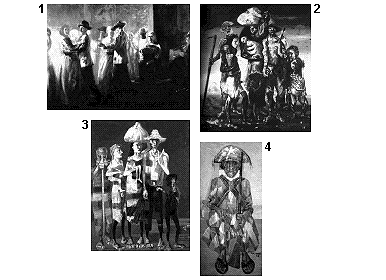 Sobre a temática dos "Retirantes", Portinari também escreveu o seguinte poema:"(...)Os retirantes vêm vindo com trouxas e embrulhosVêm das terras secas e escuras; pedregulhosDoloridos como fagulhas de carvão acesoCorpos disformes, uns panos sujos,Rasgados e sem cor, dependuradosHomens de enorme ventre bojudoMulheres com trouxas caídas para o ladoPançudas, carregando ao colo um garotoChoramingando, remelento(...)"                 (Cândido Portinari. "Poemas". Rio de Janeiro: J. Olympio, 1964.)No texto de Portinari, algumas das pessoas descritas provavelmente estão infectadas com o verme Schistosoma mansoni. Os "homens de enorme ventre bojudo" corresponderiam aos doentes da chamada "barriga d'água".O ciclo de vida do Schistosoma mansoni e as condições socioambientais de um local são fatores determinantes para maior ou menor incidência dessa doença.O aumento da incidência da esquistossomose deve-se à presença de: roedores, ao alto índice pluvial e à inexistência de programas de vacinação.   insetos hospedeiros e indivíduos infectados, à inexistência de programas de vacinação.   indivíduos infectados e de hospedeiros intermediários e à ausência de saneamento básico.   mosquitos, à inexistência de programas de vacinação e à ausência de controle de águas paradas.   gatos e de alimentos contaminados, e à ausência de precauções higiênicas.                             GABARITOBAIngestão de larvas. (na carne bovina ou suína mal passada)Saneamento básico e evitar comer carne mal passada.Bplatelmintos.saneamento básico; evitar banhos nas lagoas.6-Errada, pois o mosquito anopheles é o transmissor da malária.Esquistossomose.7-  Não, são pedaços chamados de “proglotes” daTaenia solium (É uma forma de disseminação do verme).Evitar comer carne suína mal passada; saneamento básico.8-   O despejo de esgoto não tratado, os ovos do verme poderão virar miracídio e atacar os caramujos.9- B10- 	a)   Bilateral.	b) Apresenta cordões nervosos longitudinais e um início de cefalização (gânglios cerebrais).11- A12-	A planária possui sistema bilateral. A anêmona apresenta simetria radiada. A simetria bilateral é mais evoluída do que a radiada. 13-	Incompleto. Possui boca e não apresenta ânus. A digestão é extra e intracelular, ou seja, tem início na cavidade intestinal e completa-se no interior da célula.14- CA esquistossomose mansônica é transmitida pelas fezes contaminadas com os ovos do parasita. Esses ovos formam larvas que penetram e se reproduzem em caramujos de água doce. As novas larvas, denominadas cercárias, abandonam o molusco (hospedeiro intermediário) e penetram ativamente na pele humana. Os vermes parasitas tornam-se adultos e se reproduzem no sistema porta-hepático humano. 